Муниципальное автономное дошкольное образовательное учреждение«Детский сад №14 «Умка»ОБРАЗОВАТЕЛЬНЫЙ ИЗДАТЕЛЬСКИЙ ПРОЕКТ ПО ОРГАНИЗАЦИИ СЕМЕЙНОЙ ГОСТИННОЙ В ДОУ«САМЫЕ ЖЕЛАННЫЕ…»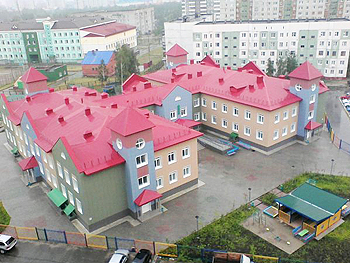 Руководители проекта:методист: Потапова Светлана Валерьевнапедагог-психолог: Москвичёва Ирина Евгеньевнасоциальный педагог: Печенина Людмила Григорьевнамузыкальный руководитель: Кузнецова Ирина Сергеевна.г. Мегион 2021 – 2022 годПояснительная записка.Взаимодействие с родителями - это сложная и важная часть деятельности педагога. В соответствии с Федеральным законом "Об образовании в Российской Федерации" от 29.12.2012 N 273-Ф одной из основных задач, стоящих перед детским дошкольным учреждением является «взаимодействие с семьей для обеспечения полноценного развития личности ребенка». В статье 44 Закона впервые определены права, обязанности и ответственность родителей за образование ребенка. В ФГОС ДО, утвержденных Приказом Министерства образования и науки РФ № 1155 от 17.10.2013 г., также большое внимание уделяется работе с родителями. Поэтому, важнейшим направлением обеспечения качества дошкольного образования является поиск новых форм сотрудничества педагогов с родителями. Для того чтобы родители могли не только узнавать о том, чем занимается их ребенок в дошкольном учреждении, но и непосредственно участвовать в совместной с ним деятельности, а также получать комплексную поддержку и помощь в вопросах воспитания и развития детей, используются различные формы взаимодействия с семьями воспитанников. Уже традиционными стали такие виды организованной деятельности, как родительские собрания, консультации, беседы. Сегодня, нельзя ограничиваться только пропагандой педагогических знаний, в которой родители лишь пассивные участники. Эффективнее использовать формы, на которых знания формируются в процессе экспериментальной деятельности, сотрудничества педагога и родителей, активного взаимодействия взрослого и ребенка.Актуальность: За тысячелетнюю историю человечества сложились две ветви воспитания подрастающего поколения: семейное и общественное. Каждая из этих ветвей, представляя собой социальный институт воспитания, обладает своими специфическими возможностями в формировании личности ребенка.
            Однако далеко не все семьи в полной мере реализуют комплекс возможностей воспитательного воздействия на ребенка. Причины разные: одни семьи не хотят воспитывать ребенка, другие – не умеют это делать, третьи – не понимают, зачем это нужно. 
          Семья и детский сад – два общественных института, которые стоят у истоков нашего будущего, но зачастую не всегда им хватает взаимопонимания, такта, терпения, чтобы услышать и понять друг друга.
Непонимание между семьёй и детским садом всей тяжестью ложится на ребенка. Не секрет, что многие родители интересуются только питанием ребенка, считают, что детский сад – место, где только присматривают за детьми, пока родители на работе. И мы, педагоги, очень часто испытываем большие трудности в общении с родителями по этой причине.
Как сложно бывает достучаться до пап и мам!
Как нелегко порой объяснить родителям, что ребенка надо не только накормить и красиво одеть, но и общаться с ним, научить его думать, размышлять.
         Как заинтересовать родителей в совместной работе?
Как создать единое пространство развития ребенка в семье и ДОУ, сделать родителей участниками воспитательного процесса?
Так как же привлечь родителей к работе в детском саду?
Сегодня все специалисты признают важность привлечения родителей к участию в работе детского сада, однако в реальных взаимоотношениях воспитателей и родителей существует определенная дисгармония. Педагоги и родители не умеют или не хотят слушать и принимать позицию другой стороны, пытаются навязать собственную точку зрения, заставить другого изменить установки взамен организации конструктивного диалога. Препятствовать же развитию этих взаимоотношений могут как личные, так и профессиональные факторы: нехватка времени, ощущение несостоятельности, этнические стереотипы, чувство обиды — все это может привести к формированию личных и профессиональных предубеждений, которые мешают семьям стать активными участниками в воспитании своих детей. Поэтому воспитатели должны проявить инициативу и понять, каким образом взаимодействовать с каждой отдельной семьей на благо ребенка.Ребёнок, получивший образованиеТолько в учебном заведении, -Необразованный ребёнок(Джордж Сантояни)Команда детского сада находится в постоянном поиске форм работы с семьями воспитанников, которые бы позволили достигнуть реального сотрудничества, включения родителей в воспитательно-образовательный процесс.Одной из таких форм стали семейные гостиные, в которых участвуют все – дети, их родители, педагоги. Общение в рамках семейной гостиной создает положительную эмоциональную атмосферу, как для детей, так и для взрослых. Семейная гостиная способствует взаимопроникновению и взаимовлиянию образовательного пространства ДОУ и семьи, созданию оптимально-благополучных условий для воспитания и развития личности ребёнка.В рамках работы семейной гостиной проводятся совместные праздники, творческие мастерские для детей и родителей. Тип проекта: долгосрочный, практико-ориентированный, творческий.Участники: педагоги, родители, дети.Цель данной формы работы: добиться высокого уровня взаимодействия детского сада и семьи путем активного участия родителей в педагогическом процессе; гармонизация детско - родительских отношений.Задачи: -  формирование у родителей способности понять потребности ребёнка, сделать его счастливым; умение видеть перспективы его развития;- формирование у детей уверенности в себе и в своих силах, а так же позитивного отношения к себе, взрослым и к окружающему миру.-   формирование у родителей осознанного отношения к собственным взглядам и установкам в воспитании ребенка;-   поддержание интереса родителей к внутреннему миру своего ребенка.Работа в семейной гостиной реализовывается через игровую деятельность детей и взрослых, создание комфортного психологического климата и благоприятной предметно-пространственной среды. Для активизации воспитательных возможностей родителей используются разнообразные активные формы общения с ними:-          Семейные игровые программы;-          Совместный досуг взрослых и детей;      -          Творческие мастерские;-          Дискуссионные встречи, практикумы, тренинги. «Семейные гостиные» - это модель взаимодействия "родитель – ребенок – педагог", где родителю и ребенку отводятся ведущие роли, им принадлежит инициатива. Педагог исполняет роль консультанта, снабжающего родителя необходимыми сведениями и обучающего его некоторым специальным умениям, приемам взаимодействия с ребенком. В процессе проведения таких программ родители могут вместе с ребенком играть, лепить, рисовать, выполнять упражнения, задавать друг другу вопросы, загадывать загадки, соревноваться, а итогом становится творческая деятельность – создание индивидуальных или коллективных работ.На заседаниях «Семейной гостиной» педагоги рассказывают родителям о различных опытах семейного воспитания и привлекают к этому родителей. На аудиторию родителей большее влияние оказывает то, что о положительном опыте жизни и воспитания детей в семье рассказывает не педагог, а другие родители. Их больше убеждает, когда об этом же рассказывают сами родители, реализовавшие в своей семье определенное направление в воспитании и развитии своего ребенка, испытавшие их целесообразность и добившиеся положительных результатов. Родители легче делятся своими успехами, трудностями, сомнениями, маленькими секретами и изюминками семейного воспитания друг с другом, вместе ищут выход из проблемных ситуаций. Выступления родителей с живым интересом просматриваются и выслушиваются на собраниях, вызывают обсуждения, будят мысли и способствуют обмену опытом семейного воспитания.Отличительная особенность родительских гостиных:Активное вовлечение семьи в воспитательно-образовательный процесс дошкольного учреждения.Подготовка каждой семьи к встрече. Родители делятся своим опытом решения проблем воспитания. Согласование единых принципов в воспитании между педагогами и родителямиРезультат:
«Семейные гостиные» способствуют формированию у родителей потребности в частом общении с детьми, повышению педагогических знаний у родителей, помогают им осознать важность дошкольного периода детства, как базовой ступени развития личности ребенка.
При проведении регулярных родительских гостиных родители становятся более заинтересованными в воспитании детей, сплоченными с педагогами детского сада, создаются единые установки на формирование у детей ценностных ориентиров. В качестве критерия оценки успешности встреч в семейной гостиной стали позитивные изменения во взаимоотношениях родителей с детьми: понимание и доброжелательность; интерес родителей к совместному творчеству в семье и детском саду; инициативность, находчивость и фантазия детей и родителей в подготовке к встрече; активное участие в семейной гостиной.Структура встреч в семейной гостиной:Встреча-вступление Выступления родителей и детей с опытом семейного воспитания (театр, песня, стихи, газета, презентация, видеоролик и т.д.). Совместная деятельность детей и взрослых. Ритуал расставания, совместная фотографияМероприятия планируются с учетом интересов и запросов родителей. Вот некоторые из тем наших семейных встреч:«Играем пальчиками, развиваем речь» (развитие мелкой моторики через разные виды деятельности)Совместный досуг взрослых и детей - Семейная гостиная ко Дню Матери «Всё для мамы!»СентябрьОктябрьНоябрьДекабрьЯнварьФевральМартАпрельМайОрганизационно-методическая работаМероприятия c детьми (развлечения, праздники, досугиВзаимодействие с родителямиОснащение педагогического процесса Изучение и анализ анкет, адаптационных листов, беседа с родителями.Консультация «Общаемся с родителями как?»Анкетирование родителей, вновь прибывших детей.Организационно-методическая работаМероприятия c детьми (развлечения, праздники, досугиВзаимодействие с родителямиОснащение педагогического процессаДидактические игры: «Чем я могу помочь…», «Что было бы, если бы», «Хорошо-плохо», «Давайте познакомимся»Тематический день «Дарим взрослым людям доброту…» с организацией виртуальной экскурсии в пансионат для пожилых людей «Забота» (1 октября – всемирный день пожилых людей)Акция «Учись делать добро»Консультация «10 нельзя для родителей».Детско-родительские посиделки «Я горжусь своей семьёй!»Подбор и оформление консультации для родителей «10 нельзя для родителей». Организационно-методическая работаМероприятия c детьми (развлечения, праздники, досуги)Взаимодействие с родителямиОснащение педагогического процессаВыпуск газеты «Детство без жестокости и слёз» .Детско-родительский сеанс «Родители - детям важный пример!» (о воспитании нравственных качеств ребёнка в семье; группы для детей от 3 до 4 лет)Проведение беседы-презентации «Добрая улыбка»Акция «Рейд милосердия».Памятка для родителей и педагогов«Формирование и поддержка учебной мотивации детей»Консультация для родителей подготовительных групп «Результаты проведения диагностики готовности к обучению в школе».Памятка «Детская агрессивность»Акция «Рейд милосердия»..Детско-родительский сеанс «Родители - детям важный пример!» (о воспитании нравственных качеств ребёнка в семье; группы для детей от 3 до 4 лет)Подготовка презентации для проведения беседы- «Добрая улыбка»Подбор и оформление консультации для родителей подготовительных групп «Результаты проведения диагностики готовности к обучению в школе».Подбор и оформлениепамятки для родителей и педагогов«Формирование и поддержка учебной мотивации детей»Памятка «Детская агрессвность»Организационно-методическая работаМероприятия c детьми (развлечения, праздники, досугиВзаимодействие с родителямиОснащение педагогического процессаРекомендации для родителей «Как помочь ребёнку развить память?»Неделя «В здоровом теле здоровый дух!»Оформление текстовой информации «Материнская любовь, - обратная сторона»«Как вырастить ребенка добрым»Акция «Учись делать добро»Подбор и оформление рекомендаций для родителей «Как помочь ребёнку развить память?»«Материнская любовь, - обратная сторона»«Как вырастить ребенка добрым»Организационно-методическая работаМероприятия c детьми (развлечения, праздники, досугиВзаимодействие с родителямиОснащение педагогического процессаТематическая неделя «В здоровом теле здоровый дух!»Деловая игра. «В здоровом теле здоровый дух!»Развлечение: «Добрые дела» совместно со специалистами ДОУ.Семинар-практикум для родителей «Я свою семью люблю!» Памятка «Понятие агрессии, причины ее проявления и коррекция в дошкольном возрасте»Индивидуальное консультирование родителей по интересующим их вопросам. Памятка для родителей и педагогов «Формирование и поддержка учебной мотивации детей»Семейная гостиная «Мы вместе».Подбор и оформление памяток «Понятие агрессии, причины ее проявления и коррекция в дошкольном возрасте»Индивидуальное консультирование родителей по интересующим их вопросам. Памятка для родителей и педагогов «Формирование и поддержка учебной мотивации детей» Организационно-методическая работаМероприятия c детьми (развлечения, праздники, досугиВзаимодействие с родителямиОснащение педагогического процессаВыпуск газеты «Детство без жестокости и слёз» «Защита прав ребенка-дошкольника»Неделя «Сказка в гости к нам пришла»Тематический день – акция «Дарю добро людям!» (17 февраля – Всемирный день проявления доброты)Акция: «Мы за здоровый образ жизни»Семейная гостиная «Мы вместе»:1.Семейная гостиная «Воспитываем, не наказывая…» 2.Родительская энциклопедия - с организацией викторины «Родители -мои друзья!»Подбор и оформлениеМатериала для выпуска газеты «Детство без жестокости и слёз»Организационно-методическая работаМероприятия c детьми (развлечения, праздники, досугиВзаимодействие с родителямиОснащение педагогического процессаАкция «Научи меня играть»Эстафета приветов: «Дарю тебе симпатию!»Ознакомление родителей с консультацией «Психологическая готовность детей к школе»Памятка для родителей «Развиваем мышление ребёнка»Акция «Научи меня играть»Семейная гостиная «Мы вместе»:1.Детско-родительский сеанс с элементами тренинга «Любите меня любого!»  (группы старшего дошкольного возраста)Подбор и оформление консультации для родителей «Психологическая готовность детей к школе» «Развиваем мышление ребёнка»Организационно-методическая работаМероприятия c детьми (развлечения, праздники, досугиВзаимодействие с родителямиОснащение педагогического процессаКонсультация для педагогического коллектива ДОУ «Конфликт - это столкновение интересов». Семейная гостиная «Мы вместе»:1.Детско-родительский сеанс «Семья каждому важна!» (группы ОН для детей от 3 до 4 лет)Акция «Синяя лента апреля!» «"Неделя психологии" в детском саду»Рекомендации для родителей "Как подготовить руку ребенка к письму"Индивидуальное консультирование родителей подготовительных групп по результатам диагностики готовности детей к школе.Индивидуальное консультирование родителей по интересующим их вопросам.Акция «Синяя лента апреля!»«"Неделя психологии" в детском саду»Тест для пап «Какой Вы родитель?»Написание конспекта и подбор атрибутов и наглядного материала для проведения Семинара-практикум «Стиль педагогического общения с детьми»Подбор и оформление рекомендации для родителей "Как подготовить руку ребенка к письму"Организационно-методическая работаМероприятия c детьми (развлечения, праздники, досугиВзаимодействие с родителямиОснащение педагогического процессаТематический день «Международный день семьи»Экскурсия к мемориалу «Воина-освободителя»Презентация с обсуждениями «Дети войны», Акция георгиевская ленточка.Выпуск газеты «Без жестокости и слез»Подбор фотографий и оформление фотовыставки «Аллея славы»